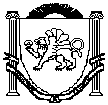 АДМИНИСТРАЦИЯЗуйского сельского поселенияБелогорского районаРеспублики КрымП О С Т А Н О В Л Е Н И ЕО внесении изменений в состав комиссии по земельным и инвестиционным вопросамадминистрации Зуйского сельского поселения Белогорского района Республики КрымВ соответствии с Федеральным законом от 06 октября 2003 года «Об общих принципах организации местного самоуправления в Российской Федерации», руководствуясь Уставом муниципального образования Зуйское сельское поселение Белогорского района Республики Крым, а также в связи с кадровыми изменениями Администрация Зуйского сельского поселения Белогорского района Республики Крым,п о с т а н о в л я е т:1. Внести изменения в состав комиссии, утвержденной постановлением администрации Зуйского сельского поселения Белогорского района Республики Крым №106 от 10.07.2015 года «Об утверждении Положения о комиссии по земельным и инвестиционным вопросам администрации Зуйского сельского поселения Белогорского района Республики Крым» (с учетом изменений, внесенных постановлениями Администрации от 03.08.2015 года №122 и от 14.01.2016 года №3/1) следующие изменения:1.1. Изложить приложение 2 к постановлению в новой редакции (прилагается).2. Постановление вступает в силу со дня его принятия.3. Контроль за исполнением постановления оставляю за собой.Приложение 2к постановлению Администрации от 10 июля 2015 года № 106(с учетом изменений, внесенных постановлениями Администрации от 03.08.2015 года №122 и от 14.01.2016 года №3/1)(в редакции постановления Администрации от 19 марта 2019 года № 48)СоставКомиссии по земельным и инвестиционным вопросам администрации Зуйского сельского поселенияСОГЛАСОВАНО:Ознакомлены:Менчик М.И.Ведущий специалист сектора по правовым (юридическим) вопросам, делопроизводству, контролю и обращениям граждан19 марта 2019 годапгт. Зуя№48 Председатель Зуйского сельского совета-глава администрации Зуйского сельского поселенияА. А. ЛахинПредседатель комиссии:Сорокин Сергей Александрович – заместитель главы администрации Зуйского сельского поселения Белогорского района Республики КрымЗаместитель председателя комиссии:Кириленко Светлана Васильевна- заведующий сектором по вопросам муниципального имущества, землеустройства и территориального планирования3.	Секретарь комиссии:Семерунь Людмила Сергеевна- ведущий специалист сектора по вопросам муниципального имущества, землеустройства и территориального планирования4. Члены комиссии:Колосюк Сергей Александрович- депутат Зуйского сельского совета;Минаков Валерий Владимирович- депутат Зуйского сельского совета.Заместитель главы администрацииЗаведующий сектором по вопросам финансирования и бухгалтерского учетаС.А. СорокинМ.В. ДамаскинаЗаведующий сектором по правовым(юридическим) вопросам,делопроизводству, контролю иобращениям гражданМ.Р. МеметоваЗаведующий сектором по вопросам муниципального имущества,землеустройства и территориального планированияВедущий специалист сектора по вопросам муниципального имущества,землеустройства и территориального планированияС.В. КириленкоЛ.С. Семерунь